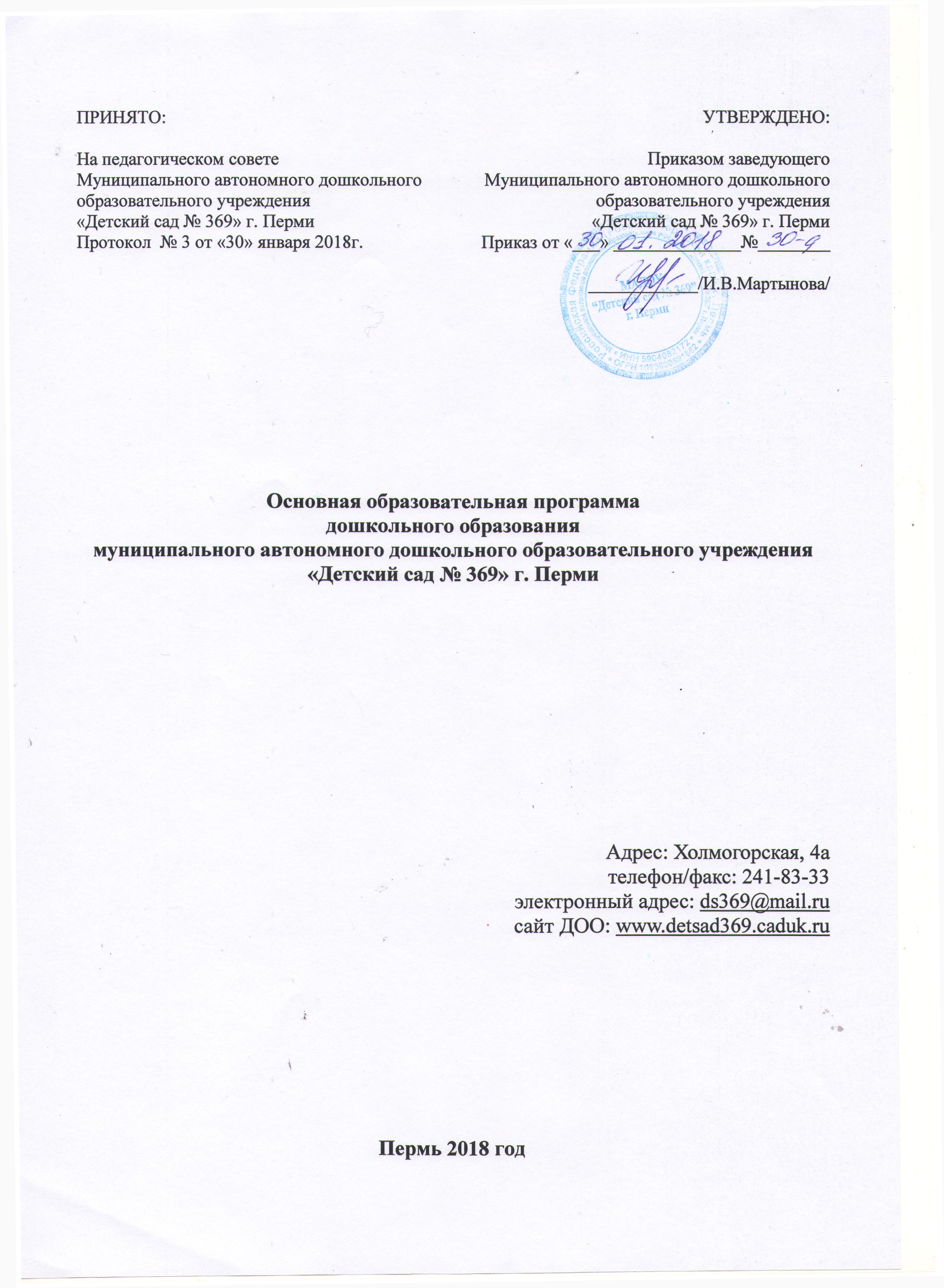 Основная образовательная программадошкольного образованиямуниципального автономного дошкольного образовательного учреждения «Детский сад № 369» г. ПермиАдрес: Холмогорская, 4ателефон/факс: 241-83-33электронный адрес: ds369@mail.ruсайт ДОО: www.detsad369.caduk.ruПермь 2018 годСодержание:Введение.Сегодняшняя система дошкольных образовательных учреждений существует, прежде всего, в помощь семье. При этом родители в силу изобилия информации часто просто дезориентированы, ведь эта информация бывает отрывочной, противоречивой, а порой и просто некачественной. Мы предлагаем родителям самый достоверный источник информации о том, как воспитывать их ребёнка – его самого как автора его воспитательной программы, как субъекта своей жизни и своего образования (не только будущего, школьного, но уже сегодняшнего). Свою главную роль как педагогов дошкольной ступени мы видим в том, чтобы помочь родителям своего ребенка увидеть и услышать, и делимся своим опытом «слышания» его и совместного построения траектории его развития.    Разработка образовательной программы ДОУ - обеспечение требований ФГОС дошкольного образования в части организации образовательного процесса, ориентированного на достижение ребенком целевых ориентиров ФГОС дошкольного образования.Основная общеобразовательная программа дошкольного образования - нормативно – управленческий документ, характеризующий специфику содержания и особенности организации воспитательно – образовательного процесса в ДОУ. Это документ, определяющий содержание и формы работы с детьми по основным линиям развития (образовательным областям): физическому, социально - коммуникативному, познавательному,  речевому и художественно - эстетическому.Образовательная программа охватывает все виды детской деятельности с учетом их приоритетов в каждом возрастном периоде, направлена на успешную реализацию и развитие непосредственно педагогической деятельности, а так же деятельности, осуществляемой в ходе режимных моментов.Образовательная программа рассматривается как модель организации образовательного процесса в ДОУ и включает три основных раздела: целевой, содержательный и организационный, в каждом из которых отражаются: - обязательная часть, обеспечивающая достижение воспитанниками ДОУ готовности к обучению в школе, а именно необходимый и достаточный уровень развития ребенка для успешного усвоения им основной образовательной программы начального школьного образования, выраженный требованиями к целевым ориентирам;- часть, формируемая участниками образовательных отношений, отражающая специфические особенности ДОУ (вид учреждения, приоритетные направления в деятельности, специфика национально-культурных, демографических, климатических и иных условий, в которых осуществляется образовательная деятельность).Целевой раздел.Пояснительная записка.Основная образовательная программа дошкольного образования муниципального автономного дошкольного образовательного учреждения «Детский сад № 369» г. Перми разработана на основе Федерального государственного образовательного стандарта дошкольного образования (ФГОС ДО - Приказ Министерства образования и науки РФ от 17 октября . № 1155 «Об утверждении федерального государственного образовательного стандарта дошкольного образования»), Примерной программы «От рождения до школы» (под ред. Н.Е.Вераксы, Т.С. Комаровой, М.А.Васильевой, 2014г.), с учётом комплексной программы «Программа воспитания и обучения в детском саду» (под ред. М.А.Васильевой, В.В.Гербовой,  Т.С. Комаровой, 2006г.) и предназначена для использования в МАДОУ «Детский сад № 369» г. Перми.     При разработке Программы учитывались следующие нормативные документы:федерального уровня:Федеральный закон от 29.12.2012 № 273-ФЗ «Об образовании в РФ».Приказ Министерства образования и науки РФ от 30 августа . № 1014 «Об утверждении Порядка организации и осуществления образовательной деятельности по основным общеобразовательным программам – образовательным программам дошкольного образования».Приказ Министерства образования и науки РФ от 8 апреля . № 293 «Об утверждении Порядка приема на обучение по образовательным программам дошкольного образования» (зарегистрировано в Минюсте РФ 12 мая ., № 32220, вступил в силу 27 мая .Приказ Министерства здравоохранения и социального развития РФ от 26.08.2010 № 761н «Об утверждении Единого квалификационного справочника должностей руководителей, специалистов и служащих». Раздел «Квалификационные характеристики должностей работников образования».Приказ Министерства труда и социальной защиты РФ от 18 октября . № 544н «Об утверждении профессионального стандарта «Педагог (педагогическая деятельность в сфере дошкольного, начального общего, основного общего, среднего общего образования) (воспитатель, учитель)».Постановление Главного государственного санитарного врача Российской Федерации от 15 мая . № 26 «Об утверждении СанПиН 2.4.1.3049-13 «Санитарно-эпидемиологические требования к устройству, содержанию и организации режима работы дошкольных образовательных организаций».Письмо Департамента государственной политики в сфере общего образования Министерства образования и науки РФ от 28.02.2014 № 08-249 «Комментарии к ФГОС дошкольного образования».Письмо Департамента государственной политики в сфере общего образования Министерства образования и науки РФ от 10 января 2014 года № 08-10 «О Плане действий по обеспечению введения ФГОС дошкольного образования» (далее – План действий по обеспечению введения ФГОС ДО (№ 08-10).Письмо Рособрнадзора от 07.02.2014 № 01-52-22/05-382 «О недопустимости требования от организаций, осуществляющих образовательную деятельность по программам дошкольного образования, немедленного приведения уставных документов и образовательных программ в соответствие с ФГОС ДО».Письмо Министерства образования и науки РФ от 10 января 2014 года № 08-5 «О соблюдении организациями, осуществляющими образовательную деятельность, требований, установленных федеральным государственным образовательным стандартом дошкольного образования».регионального уровня: Приказ Министерства образования и науки Пермского края  от 27.01.2014г. СЭД – 26-01-04-28 «Об утверждении Плана действий по обеспечению введения федерального государственного образовательного стандарта дошкольного образования в Пермском крае»; Приказ начальника департамента образования администрации города Перми от 10.02.2014 №СЭД – 08-01-09-85 «Об утверждении Стратегии развития системы образования города Перми до 2030 года».Приказ начальника департамента образования администрации г. Перми от 24.09.2014г. СЭД-08-01-09-884 «Об утверждении плана-графика мероприятий по введению в действие федерального государственного образовательного стандарта дошкольного образования в городе Перми».Концепция муниципальной модели дошкольного образования г. ПермиМодель дошкольного образования города Перми. локального  уровня:    1. Приказ МАДОУ «Детский сад № 369» г. Перми о разработке  основной общеобразовательной программы ДОУ в соответствии с ФГОС дошкольного образования;    2. Приказ МАДОУ «Детский сад № 369» г. Перми о введении плана освоения основной общеобразовательной программы ДОУ в соответствии с ФГОС дошкольного образования.Цели и задачи программы.  Ведущие цели Программы — создание благоприятных условий для полноценного проживания ребёнком дошкольного детства, позитивная социализация и всестороннее развитие ребенка дошкольного возраста в адекватных его возрасту детских видах деятельности.  Особое внимание в Программе уделяется развитию личности ребенка, сохранению и укреплению здоровья детей, а также воспитанию у дошкольников таких качеств, как патриотизм, активная жизненная позиция, творческий подход в решении различных жизненных ситуаций, уважение к традиционным ценностям.  Эти цели реализуются в процессе разнообразных видов детской деятельности: игровой, коммуникативной, трудовой, познавательно-исследовательской, изобразительной, музыкальной, восприятия художественной литературы и фольклора, конструирования из различных материалов, двигательной.Для достижения целей Программы первостепенное значение имеют:Забота о здоровье, эмоциональном благополучии и своевременном всестороннем развитии каждого ребенка;Обеспечение равных возможностей для полноценного развития каждого ребёнка в период дошкольного детства независимо от пола, нации, языка, социального статуса, психофизиологических и других особенностей (в том числе ограниченных возможностей здоровья);Максимальное использование разнообразных видов детской деятельности, их интеграция в целях повышения эффективности воспитательно-образовательного процесса; Вариативность использования образовательного материала, позволяющая развивать творчество в соответствии с интересами и наклонностями каждого ребенка;Формирование общей культуры личности детей, в том числе ценностей здорового образа жизни, развития их социальных, нравственных, эстетических, интеллектуальных, физических качеств, инициативности, самостоятельности и ответственности ребёнка, формирования предпосылок учебной деятельности; Обеспечение психолого-педагогической поддержки семьи и повышение компетентности родителей (законных представителей) в вопросах развития и образования, охраны и укрепления здоровья детей;  Решение обозначенных в Программе целей и задач воспитания возможно только при систематической и целенаправленной поддержке педагогом различных форм детской активности и инициативы, начиная с первых дней пребывания ребенка в дошкольном образовательном учреждении. От педагогического мастерства каждого воспитателя, его культуры, любви к детям зависят уровень общего развития, которого достигнет ребенок, степень прочности приобретённых им нравственных качеств. Заботясь о здоровье и всестороннем воспитании детей, педагоги дошкольных образовательных учреждений совместно с семьёй должны стремиться сделать счастливым детство каждого ребенка.Принципы и подходы к формированию Программы.   В Программе на первый план выдвигается развивающая функция образования, обеспечивающая становление личности ребёнка и ориентирующая педагога на его индивидуальные особенности, что соответствует современной научной «Концепции дошкольного воспитания» (авторы В. В. Давыдов, В. А. Петровский и др.) о признании само ценности дошкольного периода детства.  Особая роль в Программе уделяется игровой деятельности как ведущей в дошкольном детстве (А. Н. Леонтьев, А. В. Запорожец, Д. Б. Эльконин и др.).   Главный критерий отбора программного материала — его воспитательная ценность, высокий художественный уровень используемых произведений культуры (классической и народной — как отечественной, так и зарубежной), возможность развития всесторонних способностей ребенка на каждом этапе дошкольного детства (Е. А. Флерина, Н. П. Сакулина, Н. А. Ветлугина, Н. С. Карпинская).В основании Программы МАДОУ «Детский сад № 369» лежат следующие принципы:Поддержка разнообразия детства, сохранение уникальности и самоценности детства как важного этапа в общем развитии человека;личностно-развивающий и гуманистический характер взаимодействия взрослых (родителей, педагогических и иных работников Организации) и детей;доверие к ребенку, его возможностям, индивидуальности;соответствует критериям полноты, необходимости и достаточности (позволяя решать поставленные цели и задачи при использовании разумного «минимума» материала);полноценное проживание ребёнком этапов детства (раннего и дошкольного возраста), обогащение (амплификация) детского развития;построение образовательной деятельности на основе индивидуальных особенностей каждого ребенка, при котором сам ребенок становится активным в выборе содержания своего образования, становится субъектом образования (далее – индивидуализация дошкольного образования);основывается на комплексно-тематическом принципе построения образовательного процесса;предусматривает решение программных образовательных задач в совместной деятельности взрослого и детей и самостоятельной деятельности дошкольников не только в рамках непосредственно образовательной деятельности, но и при проведении режимных моментов в соответствии со спецификой дошкольного образования;предполагает построение образовательного процесса на адекватных возрасту формах работы с детьми, специфических для каждой возрастной группы. Приоритет свободной игры как наиболее органичной для дошкольника деятельности;сотрудничество с родителями как процесс соотнесения ценностей и представлений об условиях, необходимых ребенку для развития его индивидуальности.Значимые для разработки и реализации Программы характеристики:Организация образовательной деятельности.Режим работы – 12 часов (с 7.00 до 19.00)Количество групп: 24, общеразвивающего вида.Характеристика контингента воспитанников (количество мест и воспитанников, наполняемость групп).Всего в ДОУ воспитывается 640 детей. Общее количество групп – 24, из них - 1 группа для детей с 4-х часовым пребыванием в ДОУ. Наполняемость групп:В ДОУ организуют педагогическую деятельность 52 педагога. С дошкольниками работают музыкальные руководители (3), педагог-психолог (3), учитель-логопед (2), инструктор по физическому воспитанию (2).Два  педагога учреждения имеют награду «Почётный работник общего образования РФ». Педагоги своевременно проходят КПК, а также повышают свой профессиональный уровень через  посещения районных и городских методических объединений,  самообразование, что способствует повышению профессионального мастерства,   положительно влияет на развитие учреждения.     МАДОУ «Детский сад № 369» г. Перми реализует инновационный образовательный проект «Система краткосрочных образовательных практик как механизм индивидуализации образовательного процесса и обеспечения родительского заказа дошкольного образования». Кроме этого реализует региональную  программу: «Будь здоров дошкольник» Т.Э.Токаевой.Планируемые результаты освоения Программы.Специфика дошкольного детства (гибкость, пластичность развития ребенка, высокий разброс вариантов его развития, его непосредственность и непроизвольность) не позволяет требовать от ребенка дошкольного возраста достижения конкретных образовательных результатов и обусловливает необходимость определения результатов освоения образовательной программы в виде целевых ориентиров.Таким образом, целевые ориентиры программы «МАДОУ «Детский сад № 369» базируются на ФГОС ДО и целях и задачах, обозначенных в пояснительной записке к Программе. В программе, так же как и в Стандарте, целевые ориентиры даются для детей раннего возраста (на этапе перехода к дошкольному возрасту) и для старшего дошкольного возраста (на этапе завершения дошкольного образования).Целевые ориентиры образования в младенческом и раннем возрасте (Приложение № 2)Целевые ориентиры на этапе завершения дошкольного образования (Приложение № 3)Система оценки результатов освоения ПрограммыВ соответствии с ФГОС ДО, целевые ориентиры не подлежат непосредственной оценке, в том числе в виде педагогической диагностики (мониторинга), и не являются основанием для их формального сравнения с реальными достижениями детей. Они не являются основой объективной оценки соответствия установленным требованиям образовательной деятельности и подготовки детей. Освоение Программы не сопровождается проведением промежуточных аттестаций и итоговой аттестации воспитанников.Как следует из ФГОС ДО, целевые ориентиры не могут служить непосредственным основанием при решении управленческих задач, включая: аттестацию педагогических кадров; оценку качества образования; оценку как итогового, так и промежуточного уровня развития детей, в том числе в рамках мониторинга (в том числе в форме тестирования, с использованием методов, основанных на наблюдении, или иных методов измерения результативности детей); оценку выполнения муниципального (государственного) задания посредством их включения в показатели качества выполнения задания; распределение стимулирующего фонда оплаты труда работников Организации. Однако педагоги в ходе своей работы выстраивает индивидуальную траекторию развития каждого ребенка. Для этого в Организации разработан необходимый инструментарий оценки работы, который позволяет оптимальным образом выстраивать взаимодействие с детьми.Педагогическая диагностика.Реализация программы «От рождения до школы» предполагает оценку индивидуального развития детей. Такая оценка производится педагогами в рамках педагогической диагностики (оценки индивидуального развития дошкольников, связанной с оценкой эффективности педагогических действий и лежащей в основе их дальнейшего планирования).Педагогическая диагностика проводится в ходе наблюдений за активностью детей в спонтанной и специально организованной деятельности. Инструментарий для педагогической диагностики — карты наблюдений детского развития, позволяющие фиксировать индивидуальную динамику и перспективы развития каждого ребенка в ходе:• коммуникации со сверстниками и взрослыми (как меняются способы установления и поддержания контакта, принятия совместных решений, разрешения конфликтов, лидерства и пр.);• игровой деятельности;• познавательной деятельности (как идет развитие детских способностей, познавательной активности);• проектной деятельности (как идет развитие детской инициативности, ответственности и автономии, как развивается умение планировать и организовывать свою деятельность);• художественной деятельности;• физического развития.Результаты педагогической диагностики используются исключительно для решения следующих образовательных задач:1) индивидуализации образования (в том числе поддержки ребенка, построения его образовательной траектории или профессиональной коррекции особенностей его развития);2) оптимизации работы с группой детей.В ходе образовательной деятельности педагоги создают диагностические ситуации, чтобы оценить индивидуальную динамику детей и скорректировать свои действия.Содержательный раздел.Образовательная деятельность в соответствии с направлениями развития детей от 2 лет до школы. Содержание психолого-педагогической работы с детьми от 2 до школы даётся по образовательным областям: «Социально-коммуникативное развитие», «Познавательное развитие», «Речевое развитие», «Художественно-эстетическое развитие», «Физическое развитие». Содержание работы ориентировано на разностороннее развитие дошкольников с учетом их возрастных и индивидуальных особенностей. Задачи психолого-педагогической работы по формированию физических, интеллектуальных и личностных качеств детей решаются интегрированно в ходе освоения всех образовательных областей наряду с задачами, отражающими специфику каждой образовательной области, с обязательным психологическим сопровождением.При этом решение программных образовательных задач предусматривается не только в рамках непосредственно образовательной деятельности, но и в ходе режимных моментов — как в совместной деятельности взрослого и детей, так и в самостоятельной деятельности дошкольников.Образовательная область «Социально-коммуникативное развитие».«Социально-коммуникативное развитие направлено на усвоение норм и ценностей, принятых в обществе, включая моральные и нравственные ценности; развитие общения и взаимодействия ребенка со взрослыми и сверстниками; становление самостоятельности, целенаправленности и саморегуляции собственных действий; развитие социального и эмоциональногоинтеллекта, эмоциональной отзывчивости, сопереживания, формирование готовности к совместной деятельности со сверстниками, формирование уважительного отношения и чувства принадлежности к своей семье и к сообществу детей и взрослых в Организации; формирование позитивных установок к различным видам труда и творчества; формирование основ безопасного поведения в быту, социуме, природе».Направления социально-коммуникативного развития, основные цели и задачи:Содержание психолого-педагогической работы (Приложение № 4)Образовательная область «Познавательное развитие»«Познавательное развитие предполагает развитие интересов детей, любознательности и познавательной мотивации; формирование познавательных действий, становление сознания; развитие воображения и творческой активности; формирование первичных представлений о себе, других людях, объектах окружающего мира, о свойствах и отношениях объектов окружающего мира (форме, цвете, размере, материале, звучании, ритме, темпе, количестве, числе, части и целом, пространстве и времени, движении и покое, причинах и следствиях и др.), о малой родине и Отечестве, представлений о социокультурных ценностях нашего народа, об отечественных традициях и праздниках, о планете Земля как общем доме людей, об особенностях ее природы, многообразии стран и народов мира».Направления познавательного развития, основные цели и задачи:Содержание психолого-педагогической работы (Приложение № 5)Образовательная область «Речевое развитие»«Речевое развитие включает владение речью как средством общения и культуры; обогащение активного словаря; развитие связной, грамматически правильной диалогической и монологической речи; развитие речевого творчества; развитие звуковой и интонационной культуры речи, фонематического слуха; знакомство с книжной культурой, детской литературой, понимание на слух текстов различных жанров детской литературы; формирование звуковой аналитико-синтетической активности как предпосылки обучения грамоте».Направления речевого развития, основные цели и задачи:Содержание психолого-педагогической работы (Приложение № 6)Образовательная область «Художественно-эстетическое развитие»«Художественно-эстетическое развитие предполагает развитие предпосылок ценностно-смыслового восприятия и понимания произведений искусства (словесного, музыкального, изобразительного), мира природы; становление эстетического отношения к окружающему миру; формирование элементарных представлений о видах искусства; восприятие музыки, художественной литературы, фольклора; стимулирование сопереживания персонажам художественных произведений; реализацию самостоятельнойтворческой деятельности детей (изобразительной, конструктивно-модельной, музыкальной и др.)».Направления художественно-эстетического развития, основные цели и задачи:Содержание психолого-педагогической работы (Приложение № 7)Образовательная область «Физическое развитие»«Физическое развитие включает приобретение опыта в следующих видах деятельности детей: двигательной, в том числе связанной с выполнением упражнений, направленных на развитие таких физических качеств, как координация и гибкость; способствующих правильному формированию опорно-двигательной системы организма, развитию равновесия, координации движения, крупной и мелкой моторики обеих рук, а также с правильным, не наносящим ущерба организму, выполнением основных движений (ходьба, бег мягкие прыжки, повороты в обе стороны), формирование начальных представлений о некоторых видах спорта, овладение подвижными играми с правилами; становление целенаправленности и саморегуляции в двигательной сфере; становление ценностей здорового образа жизни, овладение его элементарными нормами и правилами (в питании, двигательном режиме, закаливании, при формировании полезных привычек и др.)».Направления физического развития, основные цели и задачи:Содержание психолого-педагогической работы (Приложение № 8)Описание форм, способов, методов и средств реализации программы.Важнейшим условием реализации программы является создание развивающей и эмоционально комфортной для ребенка образовательной среды. Пребывание в детском саду должно доставлять ребенку радость, а образовательные ситуации должны быть увлекательными.Важнейшие образовательные ориентиры:• обеспечение эмоционального благополучия детей;• создание условий для формирования доброжелательного и внимательного отношения детей к другим людям;• развитие детской самостоятельности (инициативности, автономии и ответственности);• развитие детских способностей, формирующихся в разных видах деятельности.Для реализации этих целей педагогам рекомендуется:• проявлять уважение к личности ребенка и развивать демократический стиль взаимодействия с ним и с другими педагогами;• создавать условия для принятия ребенком ответственности и проявления эмпатии к другим людям;• обсуждать совместно с детьми возникающие конфликты, помогать решать их, вырабатывать общие правила, учить проявлять уважение другк другу;• обсуждать с детьми важные жизненные вопросы, стимулировать проявление позиции ребенка;• обращать внимание детей на тот факт, что люди различаются по своим убеждениям и ценностям, обсуждать, как это влияет на их поведение;• обсуждать с родителями (законными представителями) целевые ориентиры, на достижение которых направлена деятельность педагогов Организации, и включать членов семьи в совместное взаимодействие по достижению этих целей.Система дошкольного образования в образовательной организации должна быть нацелена то, чтобы у ребенка развивались игра и познавательная активность. В Организации должны быть созданы условия для проявления таких качеств, как: инициативность, жизнерадостность, любопытство и стремление узнавать новое.Адекватная организация образовательной среды стимулирует развитие уверенности в себе, оптимистического отношения к жизни, дает право на ошибку, формирует познавательные интересы, поощряет готовность к сотрудничеству и поддержку другого в трудной ситуации, то есть обеспечивает успешную социализацию ребенка и становление его личности.Изучаемые детьми темы выступают как материал для достижения целей образовательной работы — развития способностей и инициативы ребенка, овладения доступными для дошкольного возраста культурными средствами (наглядными моделями и символами). Благодаря этому образовательная программа становится залогом подготовки детей к жизни в современном обществе, требующем умения учиться всю жизнь (Нге1опд1еагшпд) и при этом разумно и творчески относиться к действительности.Все ситуации повседневной жизни, в которых оказывается ребенок в детском саду, имеют образовательное значение: на прогулке и во время режимных моментов ребенок выстраивает отношение к себе и другим, учится быть инициативным и принимать решения, использовать свое мышление и воображение.Содержание образовательной деятельности по профессиональной коррекции нарушений развития детейВ детском саду функционируют две группы компенсирующей направленности (логопедические) для детей старшего дошкольного возраста. Работа в этих группах ведется по программе дошкольных образовательных учреждений компенсирующего вида для детей с нарушениями речи /Г.В.Чиркина, Т.Б.Филичева и др.  – М., Просвещение, 2009. Кроме этого функционирует служба психолого-медико-педагогического консультирования, целью которой, является обеспечение  ранней диагностики, коррекции и сопровождения воспитанников с отклонениями в развитии или состояниями декомпенсации. Особенности образовательной деятельности разных видов и культурных практик.  Во второй половине дня организуются разнообразные культурные практики, ориентированные на проявление детьми самостоятельности и творчества в разных видах деятельности. В культурных практиках воспитателем создаётся атмосфера свободы выбора, творческого обмена и самовыражения, сотрудничества взрослого и детей. Организация культурных практик носит преимущественно подгрупповой характер. - Совместная игра воспитателя и детей (сюжетно-ролевая, режиссерская, игра драматизация, строительно-конструктивные игры) направлена на обогащение содержания творческих игр, освоение детьми игровых умений, необходимых для организации самостоятельной игры. - Ситуации общения и накопления положительного социально-эмоционального опыта носят проблемный характер и заключают в себе жизненную проблему, близкую детям дошкольного возраста, в разрешении которой они принимают непосредственное участие. Такие ситуации могут быть реально-практического характера (оказание помощи малышам, старшим), условно-вербального характера (на основе жизненных сюжетов или сюжетов литературных произведений) и имитационно-игровыми. В ситуациях условно-вербального характера воспитатель обогащает представления детей об опыте разрешения тех или иных проблем, вызывает  детей на задушевный разговор, связывает содержание разговора с личным опытом детей. В реально-практических ситуациях дети приобретают опыт проявления заботливого, участливого отношения к людям, принимают участие в важных делах («Мы сажаем рассаду для цветов», «Мы украшаем детский сад к празднику» и пр.). Ситуации могут планироваться воспитателем заранее, а могут возникать в ответ на события, которые происходят в группе, способствовать разрешению возникающих проблем. - Творческая мастерская предоставляет детям условия для использования и применения знаний и умений. Мастерские разнообразны по своей тематике,  содержанию, например: занятия рукоделием, приобщение к народным промыслам («В гостях у народных мастеров»), просмотр познавательных презентаций, оформление художественной галереи, книжного уголка или библиотеки («Мастерская книгопечатания», «В гостях у сказки»), игры и коллекционирование. Начало мастерской — это обычно задание вокруг слова, мелодии, рисунка, предмета, воспоминания. Далее следует работа с самым разнообразным материалом: словом, звуком, цветом, природными материалами, схемами и моделями. И обязательно включение детей в рефлексивную деятельность: анализ своих чувств, мыслей, взглядов («Чему удивились? Что узнали? Что порадовало?» и пр.). Результатом работы в творческой мастерской является создание книг-самоделок, детских журналов, составление маршрутов путешествия на природу, оформление коллекции, создание продуктов детского рукоделия. - Музыкально-театральная и литературная гостиная (детская студия) — форма организации художественно-творческой деятельности детей, предполагающая организацию восприятия музыкальных и литературных произведений, творческую деятельность детей и свободное общение воспитателя и детей на литературном или музыкальном материале. - Сенсорный и интеллектуальный тренинг — система заданий преимущественно игрового характера, обеспечивающая становление системы сенсорных эталонов (цвета, формы, пространственных отношений и др.), способов интеллектуальной деятельности (умение сравнивать, классифицировать, составлять сериационные ряды, систематизировать по какому-либо признаку и пр.). Сюда относятся развивающие игры, логические упражнения, занимательные задачи. - Детский досуг — вид деятельности, целенаправленно организуемый взрослыми для игры, развлечения, отдыха. Как правило, в детском саду организуются досуги «Здоровья и подвижных игр», музыкальные и литературные досуги. Возможна организация досугов в соответствии с интересами и предпочтениями детей (в старшем дошкольном возрасте). В этом случае досуг организуется как кружок. Например, для занятий рукоделием, художественным трудом и пр. - Коллективная и индивидуальная трудовая деятельность носит общественно полезный характер и организуется как хозяйственно-бытовой труд и труд в природе. Способы и направления поддержки детской инициативы  Детская инициатива проявляется в свободной самостоятельной деятельности детей по выбору и интересам. Возможность играть, рисовать, конструировать, сочинять и пр. в соответствии с собственными интересами является важнейшим источником эмоционального благополучия ребенка в детском саду. Самостоятельная деятельность детей протекает преимущественно в утренний отрезок времени и во второй половине дня.   Все виды деятельности ребенка в детском саду могут осуществляться в форме самостоятельной инициативной деятельности: — самостоятельные сюжетно-ролевые, режиссерские и театрализованные игры;— развивающие и логические игры; — музыкальные игры и импровизации; — речевые игры, игры с буквами, звуками и слогами; — самостоятельная деятельность в книжном уголке; — самостоятельная изобразительная и конструктивная деятельность по выбору детей; — самостоятельные опыты и эксперименты и др.   В развитии детской инициативы и самостоятельности воспитателю важно соблюдать ряд общих требований: — развивать активный интерес детей к окружающему миру, стремление к получению новых знаний и умений; — создавать разнообразные условия и ситуации, побуждающие детей к активному применению знаний, умений, способов деятельности в личном опыте; — постоянно расширять область задач, которые дети решают самостоятельно; постепенно выдвигать перед детьми более сложные задачи, требующие сообразительности, творчества, поиска новых подходов, поощрять детскую инициативу; — тренировать волю детей, поддерживать желание преодолевать трудности, доводить начатое дело до конца; — ориентировать дошкольников на получение хорошего результата; — своевременно обратить особое внимание на детей, постоянно проявляющих небрежность, торопливость, равнодушие к результату, склонных не завершать работу; — дозировать помощь детям. Если ситуация подобна той, в которой ребенок действовал раньше, но его сдерживает новизна обстановки, достаточно просто намекнуть, посоветовать вспомнить, как он действовал в аналогичном случае; — поддерживать у детей чувство гордости и радости от успешных самостоятельных действий, подчеркивать рост возможностей и достижений каждого ребенка, побуждать к проявлению инициативы и творчества.Поддержка детской инициативы в каждом возрасте (Приложение № 9).Особенности взаимодействия педагогического коллектива с семьями воспитанников.  Важнейшим условием обеспечения целостного развития личности ребенка является развитие конструктивного взаимодействия с семьей.Ведущая цель — создание необходимых условий для формирования ответственных взаимоотношений с семьями воспитанников и развития компетентности родителей (способности разрешать разные типы социально-педагогических ситуаций, связанных с воспитанием ребенка); обеспечение права родителей на уважение и понимание, на участие в жизни детского сада.Родителям и воспитателям необходимо преодолеть субординацию, монологизм в отношениях друг с другом, отказаться от привычки критиковать друг друга, научиться видеть друг в друге не средство решения своих проблем, а полноправных партнеров, сотрудников.Основные задачи взаимодействия детского сада с семьей:• изучение отношения педагогов и родителей к различным вопросам воспитания, обучения, развития детей, условий организации разнообразной деятельности в детском саду и семье;• знакомство педагогов и родителей с лучшим опытом воспитания в детском саду и семье, а также с трудностями, возникающими в семейном и общественном воспитании дошкольников;• информирование друг друга об актуальных задачах воспитания и обучения детей и о возможностях детского сада и семьи в решении данных задач;• создание в детском саду условий для разнообразного по содержанию и формам сотрудничества, способствующего развитию конструктивного взаимодействия педагогов и родителей с детьми;• привлечение семей воспитанников к участию в совместных с педагогами мероприятиях, организуемых в районе (городе, области);• поощрение родителей за внимательное отношение к разнообразным стремлениям и потребностям ребенка, создание необходимых условий для их удовлетворения в семье.Основные направления и формы взаимодействия с семьей (Приложение 10).Организационный разделОписание материально-технического обеспечения программы.  В соответствии с ФГОС, материально-техническое обеспечение программы включает в себя учебно-методический комплект, оборудование, оснащение (предметы). Программа обеспечена учебно-методическим комплектом. В комплект входят:• примерная общеобразовательная программа дошкольного образования с приложениями;• комплексно-тематическое планирование;• методические пособия для педагогов по всем направлениям развития ребенка;• наглядно-дидактические пособия;• рабочие тетради;• электронные образовательные ресурсы.Подробный перечень пособий представлен в Приложении № 11.Организация режима пребывания детей в ДОУРежим работы дошкольного учреждения: с 700 до 1900 часов. Продолжительность НОД:в группе раннего возраста (дети от 2 до 3 лет) - 10 минут;в младшей группе (дети от 3 до 4 лет) - 15 минут;в средней группе (дети от 4 до 5 лет) - 20 минут;в старшей группе (дети от 5 до 6 лет) - 25 минут;в подготовительной группе (дети от 6 до 7 лет) - 30 минут. Предусмотрены перерывы длительностью 10 минут.НОД по ФЭМП, развитию речи, требующие повышенной познавательной активности и умственного напряжения детей, проводятся в первой половине дня и в дни наиболее высокой работоспособности детей (вторник, среда, четверг).  Для профилактики утомления детей указанные занятия сочетаются с физкультурными, музыкальными занятиями и занятиями по рисованию.НОД  физкультурно-оздоровительного и эстетического цикла занимают не менее 50%  общего времени занятий.Домашнее задание воспитанникам дошкольного учреждения не задается.   Построение воспитательно-образовательного процесса осуществляется через учебный план.Объём самостоятельной деятельности как свободной деятельности воспитанников в условиях созданной педагогами предметно-развивающей образовательной среды по каждой образовательной области не определяется. Общий объём самостоятельной деятельности детей соответствует требованиям действующих СанПиН (3—4 ч в день для всех возрастных групп полного дня).Режим дняРаспорядок дня группа № 4 (1,5-3 года)На 2017-2018 учебный год - Холодный периодРаспорядок дня группа № 2 (3-4 года)На 2017-2018 учебный год - Холодный периодРаспорядок дня группа № 6 (4-5 лет)На 2017-2018 учебный год -  Холодный периодРаспорядок дня группа № 7 (5-6 лет)На 2017-2018 учебный год Холодный периодРаспорядок дня группа № 5 (6-7 лет)На 2017-2018 учебный год - Холодный периодМодель воспитательно-образовательного процесса.Образовательный процесс в детском саду направлен на освоение ребенком опыта, накопленного человечеством, овладение средствами и способами познавательной деятельности, а так же – на развитие способности быть субъектом (т.е. хозяином, творцом) собственной жизни, на то, чтобы научился «превращать собственную жизнедеятельность в предмет практического преобразования». Для этого ему необходимо не просто развиваться по воле других, но – научиться самому развивать себя, то есть – научиться ставить перед собой задачи по развитию собственной самости – своей внутренней, душевной жизни (желаний, чувств, разума) (Л. Кларина).Воспитательно-образовательный процесс  рассматривается как образовательная деятельность, где ребенок является не исполнителем, а деятелем, отношения педагога и ребенка – как субъектно-субъектные отношения, то есть организуется не воздействие на ребенка, а взаимодействие с ребенком. Деятельностный подход, лежащий в основе воспитательно-образовательного процесса в ДОУ предусматривает не получение знаний от педагога, а их «добывание» самим ребенком в ходе совместной деятельности с педагогом и самостоятельной деятельности.Таким образом, содержание воспитательно – образовательного процесса предусматривает решение программных образовательных задач в совместной деятельности взрослого и ребенка, а также в самостоятельной деятельности детей не только в рамках организации непосредственно образовательной деятельности (НОД), но и при проведении режимных моментов.Систематизировать воспитательно – образовательную работу в течение дня, охватить все  возможные виды деятельности в течение недели и отследить их взаимосвязь с целью внесения необходимых коррективов позволяет планирование разных видов деятельности в режиме дня – циклограмма деятельности в каждой возрастной группе.Планирования осуществляется с учетом основных направлений развития, которые реализуются  в течение дня в непосредственно образовательной деятельности (НОД), в ходе режимных моментов, в самостоятельной деятельности и в ходе работы с родителями. Следует помнить, что построение образовательного процесса должно основываться на адекватных возрасту формах и методах работы с детьми, с опорой на ведущий вид деятельности – игру. Данный вид планирования позволяет реализовать все образовательные области посредством разнообразных форм и методов работы с детьми  в ходе образовательной деятельности при условии их адекватности в каждой возрастной группе. Более подробно раскрыть содержание воспитательно – образовательного процесса с учетом необходимых требований к его организации позволяет  комплексно – тематическое планирование  в ДОУ (Приложение 12), которое предусматривает объединение различных видов детской деятельности вокруг единой «темы».С учётом того, что ребёнок дошкольного возраста воспринимает мир целостно,
 целесообразно построение всего образовательного процесса вокруг одной центральной темы. Темы помогают организовать информацию оптимальным  способом. Ребенок «проживает» тему в разных видах детской деятельности (в игре, рисовании, конструировании и др.). Событийная организация образовательной деятельности в условиях комплексно-тематического планирования расширяет многочисленные возможности для детской практики, экспериментирования, развития основных навыков, понятийного мышления.  Единая   тема,    какое-то   событие   (например,   календарный   праздник) также обеспечивает: социально-личностную ориентацию и мотивацию, поддерживает эмоционально-положительный настрой ребенка.Таким образом, тематический принцип построения образовательного процесса позволяет учитывать специфику дошкольного учреждения (традиции, знаменательные события  детского сада, тематические недели, праздники и пр.), а также реализовать программное содержание через  все направления развития  и образовательные области, используя разнообразные формы и методы работы с детьми – модель образовательного процесса.Особенности организации развивающей предметно-пространственной среды.Современное понимание развивающей предметно-пространственной среды включает в себя обеспечение активной жизнедеятельности ребенка, становления его субъектной позиции, развития творческих проявлений всеми доступными, побуждающими к самовыражению средствами.Развивающая предметно-пространственная среда дошкольной организации должна быть:• Содержательно-насыщенной (Пригодной для совместной деятельности взрослого и ребенка и самостоятельной деятельности детей, отвечающей потребностям детского возраста. В уголках, должен быть представлен материал, обеспечивающий все виды детской деятельности, эмоциональное благополучие детей и возможность их самовыражения. Оснащение уголков должно меняться в соответствии с тематическим планированием образовательного процесса.В качестве центров развития могут выступать:* физкультурный центр;*центр сюжетно-ролевых игр;* театральный центр;* музыкальный центр;* центр конструирования;* речевой центр;* центр математики;* центр экспериментирования;* центр творчества;* центр художественной литературы;* центр природы;* центр отдыха.• Трансформируемой(Позволяющей педагогу изменить предметно-пространственную среду в зависимости от образовательной ситуации, а ребенку взглянуть на игровое пространство с иной точки зрения, проявить активность в обустройстве места игры и предвидеть ее результаты).• Полифункциональной (Предоставляющей возможность разнообразного использования различных составляющих предметной среды и наличие полифункциональных предметов, пригодных для использования в разных видах детской активности).• Вариативной (Предполагающей  эффективную организацию образовательного процесса с учетом индивидуальных особенностей детей, периодическую сменяемость игрового материала и наличие в группе различных пространств - для игры, конструирования, уединения. А дошкольникам возможность  выбирать интересные для себя занятия и чередовать их в течение дня).• Доступной(Обеспечивающей свободный доступ воспитанников ко всем помещениям, где осуществляется образовательная деятельность, к играм, игрушкам, материалам, пособиям для основных видов детской активности, а так же исправность и сохранность материалов и оборудования).• Безопасной (Предполагающей соответствие всех ее элементов требованиям по обеспечению надежности и безопасности их использования).  С учетом принципов разработана модель развивающей предметно-пространственной среды. Где пространство групп разделено на три сектора: рабочий (30 %), активный (50%) и спокойный (20%). Границы между секторами подвижные, легко перемещающиеся,  в виде низких ширм, стеллажей, объемных напольных модулей. В каждом секторе в зависимости от видов детской деятельности организованы центры. В центрах подобран материал в соответствии с возрастом детей (Приложение 13 - младшая группа, - средняя группа, - старшая группа, - подготовительная группа), темой, гендерной спецификой и региональным компонентом. Согласно с темой педагоги прописывают пополнение развивающей предметно-пространственной среды (Приложение 14).4. Дополнительный раздел: краткая презентация Программы.ПРИНЯТО:На педагогическом совете Муниципального автономного дошкольного образовательного учреждения  «Детский сад № 369» г. ПермиПротокол  № 3 от «30» января 2018г.УТВЕРЖДЕНО:Приказом заведующего Муниципального автономного дошкольного образовательного учреждения   «Детский сад № 369» г. ПермиПриказ от «___» ______________№____________________/И.В.Мартынова/Введение31. Целевой раздел41.1.Пояснительная записка.4-цели и задачи реализации Программы;6-принципы и подходы к формированию Программы;7-значимые для разработки и реализации Программы характеристики, в т.ч. характеристики  особенностей развития детей раннего и дошкольного возраста.8-91.2. Планируемые результаты освоения Программы.92. Содержательный раздел112.1.Содержание образования по пяти образовательным областям.2.2.Формы, способы, методы и средства реализации Программы.2.3.Содержание образовательной деятельности по профессиональной коррекции нарушений развития детей.                                                2.4.Особенности образовательной деятельности разных видов и культурных практик.2.5.Способы и направления поддержки детской инициативы.2.6. Особенности взаимодействия педагогического коллектива с семьями воспитанников.3. Организационный раздел233.1. Описание материально-технического обеспечения Программы: обеспеченность методическими материалами и средствами обучения и воспитания.3.2. Организация режима пребывания детей в ДОУ (режим дня).3.3. Модель воспитательно-образовательного процесса.3.4.Особенности организации развивающей предметно-пространственной среды.4. Дополнительный раздел: краткая презентация Программы32Возрастная группаКоличество группКоличество детей1 Младшая (2-3 года)1252 Младшая (3-4 лет)4136Средняя (4-5 лет)6163Старшая (5-6 лет)6158Подготовительная (6-7 лет)61382 Младшая (4 часа)120Социализация, развитие общения, нравственное воспитаниеРебенок в семье и сообществеРебенок в семье и сообществеРебенок в семье и сообществеСамообслуживание, самостоятельность, трудовое воспитаниеСамообслуживание, самостоятельность, трудовое воспитаниеСамообслуживание, самостоятельность, трудовое воспитаниеСамообслуживание, самостоятельность, трудовое воспитаниеСамообслуживание, самостоятельность, трудовое воспитаниеФормирование основ безопасностиФормирование основ безопасностиФормирование основ безопасностиСоциализация, развитие общения, нравственное воспитаниеОбраз ЯСемья Детский сад Культурно-гигиенические навыки.СамообслуживаниеОбщественно-полезный трудТруд в природеУважение к труду взрослыхБезопасное поведение в природеБезопасность на дорогахБезопасность собственной жизнедеятельностиУсвоение норм и ценностей, принятых в обществе, воспитание моральных и нравственных качеств ребенка, формирование умения правильно оценивать свои поступки и поступки сверстников.Развитие общения и взаимодействия ребенка с взрослыми и сверстниками, развитие социального и эмоционального интеллекта, эмоциональной отзывчивости, сопереживания, уважительного и доброжелательного отношения к окружающим.Формирование готовности детей к совместной деятельности, развитие умения договариваться, самостоятельно разрешать конфликты со сверстниками.Формирование образа Я, уважительного отношения и чувства принадлежности к своей семье и к сообществу детей и взрослых в организации; формирование гендерной, семейной принадлежности.Формирование образа Я, уважительного отношения и чувства принадлежности к своей семье и к сообществу детей и взрослых в организации; формирование гендерной, семейной принадлежности.Формирование образа Я, уважительного отношения и чувства принадлежности к своей семье и к сообществу детей и взрослых в организации; формирование гендерной, семейной принадлежности.Развитие навыков самообслуживания; становление самостоятельности, целенаправленности и саморегуляции собственных действий.Воспитание культурно-гигиенических навыков.Формирование позитивных установок к различным видам труда и творчества, воспитание положительного отношения к труду, желания трудиться.Воспитание ценностного отношения к собственному труду, труду других людей и его результатам. Формирование умения ответственно относиться к порученному заданию (умение и желание доводить дело до конца, стремление сделать его хорошо).Формирование первичных представлений о труде взрослых, его роли в обществе и жизни каждого человека.Развитие навыков самообслуживания; становление самостоятельности, целенаправленности и саморегуляции собственных действий.Воспитание культурно-гигиенических навыков.Формирование позитивных установок к различным видам труда и творчества, воспитание положительного отношения к труду, желания трудиться.Воспитание ценностного отношения к собственному труду, труду других людей и его результатам. Формирование умения ответственно относиться к порученному заданию (умение и желание доводить дело до конца, стремление сделать его хорошо).Формирование первичных представлений о труде взрослых, его роли в обществе и жизни каждого человека.Развитие навыков самообслуживания; становление самостоятельности, целенаправленности и саморегуляции собственных действий.Воспитание культурно-гигиенических навыков.Формирование позитивных установок к различным видам труда и творчества, воспитание положительного отношения к труду, желания трудиться.Воспитание ценностного отношения к собственному труду, труду других людей и его результатам. Формирование умения ответственно относиться к порученному заданию (умение и желание доводить дело до конца, стремление сделать его хорошо).Формирование первичных представлений о труде взрослых, его роли в обществе и жизни каждого человека.Развитие навыков самообслуживания; становление самостоятельности, целенаправленности и саморегуляции собственных действий.Воспитание культурно-гигиенических навыков.Формирование позитивных установок к различным видам труда и творчества, воспитание положительного отношения к труду, желания трудиться.Воспитание ценностного отношения к собственному труду, труду других людей и его результатам. Формирование умения ответственно относиться к порученному заданию (умение и желание доводить дело до конца, стремление сделать его хорошо).Формирование первичных представлений о труде взрослых, его роли в обществе и жизни каждого человека.Развитие навыков самообслуживания; становление самостоятельности, целенаправленности и саморегуляции собственных действий.Воспитание культурно-гигиенических навыков.Формирование позитивных установок к различным видам труда и творчества, воспитание положительного отношения к труду, желания трудиться.Воспитание ценностного отношения к собственному труду, труду других людей и его результатам. Формирование умения ответственно относиться к порученному заданию (умение и желание доводить дело до конца, стремление сделать его хорошо).Формирование первичных представлений о труде взрослых, его роли в обществе и жизни каждого человека.Формирование первичных представлений о безопасном поведении в быту, социуме, природе. Воспитание осознанного отношения к выполнению правил безопасности.Формирование осторожного и осмотрительного отношения к потенциально опасным для человека и окружающего мира природы ситуациям.Формирование представлений о некоторых типичных опасных ситуациях и способах поведения в них.Формирование элементарных представлений о правилах безопасности дорожного движения; воспитание осознанного отношения к необходимости выполнения этих правил.Формирование первичных представлений о безопасном поведении в быту, социуме, природе. Воспитание осознанного отношения к выполнению правил безопасности.Формирование осторожного и осмотрительного отношения к потенциально опасным для человека и окружающего мира природы ситуациям.Формирование представлений о некоторых типичных опасных ситуациях и способах поведения в них.Формирование элементарных представлений о правилах безопасности дорожного движения; воспитание осознанного отношения к необходимости выполнения этих правил.Формирование первичных представлений о безопасном поведении в быту, социуме, природе. Воспитание осознанного отношения к выполнению правил безопасности.Формирование осторожного и осмотрительного отношения к потенциально опасным для человека и окружающего мира природы ситуациям.Формирование представлений о некоторых типичных опасных ситуациях и способах поведения в них.Формирование элементарных представлений о правилах безопасности дорожного движения; воспитание осознанного отношения к необходимости выполнения этих правил.Формирование элементарных математических представленийФормирование элементарных математических представленийФормирование элементарных математических представленийФормирование элементарных математических представленийФормирование элементарных математических представленийРазвитие познавательно-исследовательской деятельностиРазвитие познавательно-исследовательской деятельностиРазвитие познавательно-исследовательской деятельностиРазвитие познавательно-исследовательской деятельностиОзнакомление с предметным окружениемОзнакомление с социальным миромОзнакомление с миром природыКоличество и счетВеличинаФормаОриентировка во времениОриентировка в пространствеПознавательно-исследовательская деятельностьСенсорное развитиеПроектная деятельностьДидактические игрыОзнакомление с предметным окружениемОзнакомление с социальным миромОзнакомление с миром природыФормирование элементарных математических представлений, первичных представлений об основных свойствах и отношениях объектов окружающего мира: форме, цвете, размере, количестве, числе, части и целом, пространстве и времени.Формирование элементарных математических представлений, первичных представлений об основных свойствах и отношениях объектов окружающего мира: форме, цвете, размере, количестве, числе, части и целом, пространстве и времени.Формирование элементарных математических представлений, первичных представлений об основных свойствах и отношениях объектов окружающего мира: форме, цвете, размере, количестве, числе, части и целом, пространстве и времени.Формирование элементарных математических представлений, первичных представлений об основных свойствах и отношениях объектов окружающего мира: форме, цвете, размере, количестве, числе, части и целом, пространстве и времени.Формирование элементарных математических представлений, первичных представлений об основных свойствах и отношениях объектов окружающего мира: форме, цвете, размере, количестве, числе, части и целом, пространстве и времени.Развитие познавательных интересов детей, расширение опыта ориентировки в окружающем, сенсорное развитие, развитие любознательности и познавательной мотивации; формирование познавательных действий, становление сознания; развитие воображения и творческой активности; формирование первичных представлений об объектах окружающего мира, о свойствах и отношениях объектов окружающего мира (форме, цвете, размере, материале, звучании, ритме, темпе, причинах и следствиях и др.).Развитие восприятия, внимания, памяти, наблюдательности, способности анализировать, сравнивать, выделять характерные, существенные признаки предметов и явлений окружающего мира; умения устанавливать простейшие связи между предметами и явлениями, делать простейшие обобщения.Развитие познавательных интересов детей, расширение опыта ориентировки в окружающем, сенсорное развитие, развитие любознательности и познавательной мотивации; формирование познавательных действий, становление сознания; развитие воображения и творческой активности; формирование первичных представлений об объектах окружающего мира, о свойствах и отношениях объектов окружающего мира (форме, цвете, размере, материале, звучании, ритме, темпе, причинах и следствиях и др.).Развитие восприятия, внимания, памяти, наблюдательности, способности анализировать, сравнивать, выделять характерные, существенные признаки предметов и явлений окружающего мира; умения устанавливать простейшие связи между предметами и явлениями, делать простейшие обобщения.Развитие познавательных интересов детей, расширение опыта ориентировки в окружающем, сенсорное развитие, развитие любознательности и познавательной мотивации; формирование познавательных действий, становление сознания; развитие воображения и творческой активности; формирование первичных представлений об объектах окружающего мира, о свойствах и отношениях объектов окружающего мира (форме, цвете, размере, материале, звучании, ритме, темпе, причинах и следствиях и др.).Развитие восприятия, внимания, памяти, наблюдательности, способности анализировать, сравнивать, выделять характерные, существенные признаки предметов и явлений окружающего мира; умения устанавливать простейшие связи между предметами и явлениями, делать простейшие обобщения.Развитие познавательных интересов детей, расширение опыта ориентировки в окружающем, сенсорное развитие, развитие любознательности и познавательной мотивации; формирование познавательных действий, становление сознания; развитие воображения и творческой активности; формирование первичных представлений об объектах окружающего мира, о свойствах и отношениях объектов окружающего мира (форме, цвете, размере, материале, звучании, ритме, темпе, причинах и следствиях и др.).Развитие восприятия, внимания, памяти, наблюдательности, способности анализировать, сравнивать, выделять характерные, существенные признаки предметов и явлений окружающего мира; умения устанавливать простейшие связи между предметами и явлениями, делать простейшие обобщения.Ознакомление с предметным миром (название, функция, назначение, свойства и качества предмета); восприятие предмета как творения человеческой мысли и результата труда.Формирование первичных представлений о многообразии предметного окружения; о том, что человек создает предметное окружение, изменяет и совершенствует его для себя и других людей, делая жизнь более удобной и комфортной. Развитие умения устанавливать причинно-следственные связи между миром предметов и природным миром.Ознакомление с окружающим социальным миром, расширение кругозора детей, формирование целостной картины мира. Формирование первичных представлений о малой родине и Отечестве, представлений о социокультурных ценностях нашего народа, об отечественных традициях и праздниках. Формирование гражданской принадлежности; воспитание любви к Родине, гордости за ее достижения, патриотических чувств. Формирование элементарных представлений о планете Земля как общем доме людей, о многообразии стран и народов мира.Ознакомление с природой и природными явлениями. Развитие умения устанавливать причинно-следственные связи между природными явлениями. Формирование первичных представлений о природном многообразии планеты Земля. Формирование элементарных экологических представлений. Формирование понимания того, что человек — часть природы, что он должен беречь, охранять и защищать ее, что в природе все взаимосвязано, что жизнь человека на Земле во многом зависит от окружающей среды. Воспитание умения правильно вести себя в природе. Воспитание любви к природе, желания беречь ее.Развитие речиРазвитие речиРазвитие речиРазвитие речиРазвитие речиРазвитие речиХудожественная литератураРазвивающая речевая средаФормирование словаряЗвуковая культура речиГрамматический строй речиСвязная речьПодготовка к обучению грамотеХудожественная литератураРазвитие свободного общения с взрослыми и детьми, овладение конструктивными способами и средствами взаимодействия с окружающими.Развитие всех компонентов устной речи детей: грамматического строя речи, связной речи — диалогической и монологической форм; формирование словаря, воспитание звуковой культуры речи.Практическое овладение воспитанниками нормами речи.Развитие свободного общения с взрослыми и детьми, овладение конструктивными способами и средствами взаимодействия с окружающими.Развитие всех компонентов устной речи детей: грамматического строя речи, связной речи — диалогической и монологической форм; формирование словаря, воспитание звуковой культуры речи.Практическое овладение воспитанниками нормами речи.Развитие свободного общения с взрослыми и детьми, овладение конструктивными способами и средствами взаимодействия с окружающими.Развитие всех компонентов устной речи детей: грамматического строя речи, связной речи — диалогической и монологической форм; формирование словаря, воспитание звуковой культуры речи.Практическое овладение воспитанниками нормами речи.Развитие свободного общения с взрослыми и детьми, овладение конструктивными способами и средствами взаимодействия с окружающими.Развитие всех компонентов устной речи детей: грамматического строя речи, связной речи — диалогической и монологической форм; формирование словаря, воспитание звуковой культуры речи.Практическое овладение воспитанниками нормами речи.Развитие свободного общения с взрослыми и детьми, овладение конструктивными способами и средствами взаимодействия с окружающими.Развитие всех компонентов устной речи детей: грамматического строя речи, связной речи — диалогической и монологической форм; формирование словаря, воспитание звуковой культуры речи.Практическое овладение воспитанниками нормами речи.Развитие свободного общения с взрослыми и детьми, овладение конструктивными способами и средствами взаимодействия с окружающими.Развитие всех компонентов устной речи детей: грамматического строя речи, связной речи — диалогической и монологической форм; формирование словаря, воспитание звуковой культуры речи.Практическое овладение воспитанниками нормами речи.Воспитание интереса и любви к чтению; развитие литературной речи.Воспитание желания и умения слушать художественные произведения, следить за развитием действия.Формирование интереса к эстетической стороне окружающей действительности, эстетического отношения к предметам и явлениям окружающего мира, произведениям искусства; воспитание интереса к художественно-творческой деятельности.Развитие эстетических чувств детей, художественного восприятия, образных представлений, воображения, художественно-творческих способностей.Развитие детского художественного творчества, интереса к самостоятельной творческой деятельности (изобразительной, конструктивно-модельной, музыкальной и др.); удовлетворение потребности детей в самовыражении.Формирование интереса к эстетической стороне окружающей действительности, эстетического отношения к предметам и явлениям окружающего мира, произведениям искусства; воспитание интереса к художественно-творческой деятельности.Развитие эстетических чувств детей, художественного восприятия, образных представлений, воображения, художественно-творческих способностей.Развитие детского художественного творчества, интереса к самостоятельной творческой деятельности (изобразительной, конструктивно-модельной, музыкальной и др.); удовлетворение потребности детей в самовыражении.Формирование интереса к эстетической стороне окружающей действительности, эстетического отношения к предметам и явлениям окружающего мира, произведениям искусства; воспитание интереса к художественно-творческой деятельности.Развитие эстетических чувств детей, художественного восприятия, образных представлений, воображения, художественно-творческих способностей.Развитие детского художественного творчества, интереса к самостоятельной творческой деятельности (изобразительной, конструктивно-модельной, музыкальной и др.); удовлетворение потребности детей в самовыражении.Формирование интереса к эстетической стороне окружающей действительности, эстетического отношения к предметам и явлениям окружающего мира, произведениям искусства; воспитание интереса к художественно-творческой деятельности.Развитие эстетических чувств детей, художественного восприятия, образных представлений, воображения, художественно-творческих способностей.Развитие детского художественного творчества, интереса к самостоятельной творческой деятельности (изобразительной, конструктивно-модельной, музыкальной и др.); удовлетворение потребности детей в самовыражении.Формирование интереса к эстетической стороне окружающей действительности, эстетического отношения к предметам и явлениям окружающего мира, произведениям искусства; воспитание интереса к художественно-творческой деятельности.Развитие эстетических чувств детей, художественного восприятия, образных представлений, воображения, художественно-творческих способностей.Развитие детского художественного творчества, интереса к самостоятельной творческой деятельности (изобразительной, конструктивно-модельной, музыкальной и др.); удовлетворение потребности детей в самовыражении.Формирование интереса к эстетической стороне окружающей действительности, эстетического отношения к предметам и явлениям окружающего мира, произведениям искусства; воспитание интереса к художественно-творческой деятельности.Развитие эстетических чувств детей, художественного восприятия, образных представлений, воображения, художественно-творческих способностей.Развитие детского художественного творчества, интереса к самостоятельной творческой деятельности (изобразительной, конструктивно-модельной, музыкальной и др.); удовлетворение потребности детей в самовыражении.Формирование интереса к эстетической стороне окружающей действительности, эстетического отношения к предметам и явлениям окружающего мира, произведениям искусства; воспитание интереса к художественно-творческой деятельности.Развитие эстетических чувств детей, художественного восприятия, образных представлений, воображения, художественно-творческих способностей.Развитие детского художественного творчества, интереса к самостоятельной творческой деятельности (изобразительной, конструктивно-модельной, музыкальной и др.); удовлетворение потребности детей в самовыражении.Формирование интереса к эстетической стороне окружающей действительности, эстетического отношения к предметам и явлениям окружающего мира, произведениям искусства; воспитание интереса к художественно-творческой деятельности.Развитие эстетических чувств детей, художественного восприятия, образных представлений, воображения, художественно-творческих способностей.Развитие детского художественного творчества, интереса к самостоятельной творческой деятельности (изобразительной, конструктивно-модельной, музыкальной и др.); удовлетворение потребности детей в самовыражении.Формирование интереса к эстетической стороне окружающей действительности, эстетического отношения к предметам и явлениям окружающего мира, произведениям искусства; воспитание интереса к художественно-творческой деятельности.Развитие эстетических чувств детей, художественного восприятия, образных представлений, воображения, художественно-творческих способностей.Развитие детского художественного творчества, интереса к самостоятельной творческой деятельности (изобразительной, конструктивно-модельной, музыкальной и др.); удовлетворение потребности детей в самовыражении.Формирование интереса к эстетической стороне окружающей действительности, эстетического отношения к предметам и явлениям окружающего мира, произведениям искусства; воспитание интереса к художественно-творческой деятельности.Развитие эстетических чувств детей, художественного восприятия, образных представлений, воображения, художественно-творческих способностей.Развитие детского художественного творчества, интереса к самостоятельной творческой деятельности (изобразительной, конструктивно-модельной, музыкальной и др.); удовлетворение потребности детей в самовыражении.Формирование интереса к эстетической стороне окружающей действительности, эстетического отношения к предметам и явлениям окружающего мира, произведениям искусства; воспитание интереса к художественно-творческой деятельности.Развитие эстетических чувств детей, художественного восприятия, образных представлений, воображения, художественно-творческих способностей.Развитие детского художественного творчества, интереса к самостоятельной творческой деятельности (изобразительной, конструктивно-модельной, музыкальной и др.); удовлетворение потребности детей в самовыражении.Формирование интереса к эстетической стороне окружающей действительности, эстетического отношения к предметам и явлениям окружающего мира, произведениям искусства; воспитание интереса к художественно-творческой деятельности.Развитие эстетических чувств детей, художественного восприятия, образных представлений, воображения, художественно-творческих способностей.Развитие детского художественного творчества, интереса к самостоятельной творческой деятельности (изобразительной, конструктивно-модельной, музыкальной и др.); удовлетворение потребности детей в самовыражении.Формирование интереса к эстетической стороне окружающей действительности, эстетического отношения к предметам и явлениям окружающего мира, произведениям искусства; воспитание интереса к художественно-творческой деятельности.Развитие эстетических чувств детей, художественного восприятия, образных представлений, воображения, художественно-творческих способностей.Развитие детского художественного творчества, интереса к самостоятельной творческой деятельности (изобразительной, конструктивно-модельной, музыкальной и др.); удовлетворение потребности детей в самовыражении.Формирование интереса к эстетической стороне окружающей действительности, эстетического отношения к предметам и явлениям окружающего мира, произведениям искусства; воспитание интереса к художественно-творческой деятельности.Развитие эстетических чувств детей, художественного восприятия, образных представлений, воображения, художественно-творческих способностей.Развитие детского художественного творчества, интереса к самостоятельной творческой деятельности (изобразительной, конструктивно-модельной, музыкальной и др.); удовлетворение потребности детей в самовыражении.Формирование интереса к эстетической стороне окружающей действительности, эстетического отношения к предметам и явлениям окружающего мира, произведениям искусства; воспитание интереса к художественно-творческой деятельности.Развитие эстетических чувств детей, художественного восприятия, образных представлений, воображения, художественно-творческих способностей.Развитие детского художественного творчества, интереса к самостоятельной творческой деятельности (изобразительной, конструктивно-модельной, музыкальной и др.); удовлетворение потребности детей в самовыражении.Формирование интереса к эстетической стороне окружающей действительности, эстетического отношения к предметам и явлениям окружающего мира, произведениям искусства; воспитание интереса к художественно-творческой деятельности.Развитие эстетических чувств детей, художественного восприятия, образных представлений, воображения, художественно-творческих способностей.Развитие детского художественного творчества, интереса к самостоятельной творческой деятельности (изобразительной, конструктивно-модельной, музыкальной и др.); удовлетворение потребности детей в самовыражении.Формирование интереса к эстетической стороне окружающей действительности, эстетического отношения к предметам и явлениям окружающего мира, произведениям искусства; воспитание интереса к художественно-творческой деятельности.Развитие эстетических чувств детей, художественного восприятия, образных представлений, воображения, художественно-творческих способностей.Развитие детского художественного творчества, интереса к самостоятельной творческой деятельности (изобразительной, конструктивно-модельной, музыкальной и др.); удовлетворение потребности детей в самовыражении.Формирование интереса к эстетической стороне окружающей действительности, эстетического отношения к предметам и явлениям окружающего мира, произведениям искусства; воспитание интереса к художественно-творческой деятельности.Развитие эстетических чувств детей, художественного восприятия, образных представлений, воображения, художественно-творческих способностей.Развитие детского художественного творчества, интереса к самостоятельной творческой деятельности (изобразительной, конструктивно-модельной, музыкальной и др.); удовлетворение потребности детей в самовыражении.Формирование интереса к эстетической стороне окружающей действительности, эстетического отношения к предметам и явлениям окружающего мира, произведениям искусства; воспитание интереса к художественно-творческой деятельности.Развитие эстетических чувств детей, художественного восприятия, образных представлений, воображения, художественно-творческих способностей.Развитие детского художественного творчества, интереса к самостоятельной творческой деятельности (изобразительной, конструктивно-модельной, музыкальной и др.); удовлетворение потребности детей в самовыражении.Приобщение к искусствуПриобщение к искусствуИзобразительная деятельностьИзобразительная деятельностьИзобразительная деятельностьИзобразительная деятельностьИзобразительная деятельностьИзобразительная деятельностьИзобразительная деятельностьИзобразительная деятельностьИзобразительная деятельностьКонструктивно-модельная деятельностьКонструктивно-модельная деятельностьМузыкальная деятельностьМузыкальная деятельностьМузыкальная деятельностьМузыкальная деятельностьМузыкальная деятельностьМузыкальная деятельностьПриобщение к искусствуПриобщение к искусствупредметное рисованиесюжетное рисованиедекоративное рисованиелепкадекоративная лепкааппликацияПрикладное творчество: работа с бумагой и картономПрикладное творчество: работа с тканьюПрикладное творчество: работа с природным материаломКонструирование из строительного материалаКонструирование из деталей конструкторовслушаниепениепесенное творчествоМузыкально-ритмические движенияМузыкально-игровое и танцевальное творчествоИгра на детских музыкальных инструментахРазвитие эмоциональной восприимчивости, эмоционального отклика на литературные и музыкальные произведения, красоту окружающего мира, произведения искусства.Приобщение детей к народному и профессиональному искусству (словесному, музыкальному, изобразительному, театральному, к архитектуре) через ознакомление с лучшими образцами отечественного и мирового искусства; воспитание умения понимать содержание произведений искусства.Формирование элементарных представлений о видах и жанрах искусства, средствах выразительности в различных видах искусства.Развитие интереса к различным видам изобразительной деятельности; совершенствование умений в рисовании, лепке, аппликации, прикладном творчестве.Воспитание эмоциональной отзывчивости при восприятии произведений изобразительного искусства.Воспитание желания и умения взаимодействовать со сверстниками при создании коллективных работ.Развитие интереса к различным видам изобразительной деятельности; совершенствование умений в рисовании, лепке, аппликации, прикладном творчестве.Воспитание эмоциональной отзывчивости при восприятии произведений изобразительного искусства.Воспитание желания и умения взаимодействовать со сверстниками при создании коллективных работ.Развитие интереса к различным видам изобразительной деятельности; совершенствование умений в рисовании, лепке, аппликации, прикладном творчестве.Воспитание эмоциональной отзывчивости при восприятии произведений изобразительного искусства.Воспитание желания и умения взаимодействовать со сверстниками при создании коллективных работ.Развитие интереса к различным видам изобразительной деятельности; совершенствование умений в рисовании, лепке, аппликации, прикладном творчестве.Воспитание эмоциональной отзывчивости при восприятии произведений изобразительного искусства.Воспитание желания и умения взаимодействовать со сверстниками при создании коллективных работ.Развитие интереса к различным видам изобразительной деятельности; совершенствование умений в рисовании, лепке, аппликации, прикладном творчестве.Воспитание эмоциональной отзывчивости при восприятии произведений изобразительного искусства.Воспитание желания и умения взаимодействовать со сверстниками при создании коллективных работ.Развитие интереса к различным видам изобразительной деятельности; совершенствование умений в рисовании, лепке, аппликации, прикладном творчестве.Воспитание эмоциональной отзывчивости при восприятии произведений изобразительного искусства.Воспитание желания и умения взаимодействовать со сверстниками при создании коллективных работ.Развитие интереса к различным видам изобразительной деятельности; совершенствование умений в рисовании, лепке, аппликации, прикладном творчестве.Воспитание эмоциональной отзывчивости при восприятии произведений изобразительного искусства.Воспитание желания и умения взаимодействовать со сверстниками при создании коллективных работ.Развитие интереса к различным видам изобразительной деятельности; совершенствование умений в рисовании, лепке, аппликации, прикладном творчестве.Воспитание эмоциональной отзывчивости при восприятии произведений изобразительного искусства.Воспитание желания и умения взаимодействовать со сверстниками при создании коллективных работ.Развитие интереса к различным видам изобразительной деятельности; совершенствование умений в рисовании, лепке, аппликации, прикладном творчестве.Воспитание эмоциональной отзывчивости при восприятии произведений изобразительного искусства.Воспитание желания и умения взаимодействовать со сверстниками при создании коллективных работ.Развитие интереса к различным видам изобразительной деятельности; совершенствование умений в рисовании, лепке, аппликации, прикладном творчестве.Воспитание эмоциональной отзывчивости при восприятии произведений изобразительного искусства.Воспитание желания и умения взаимодействовать со сверстниками при создании коллективных работ.Приобщение к конструированию; развитие интереса к конструктивной деятельности, знакомство с различными видами конструкторов.Воспитание умения работать коллективно, объединять свои поделки в соответствии с общим замыслом, договариваться, кто какую часть работы будет выполнять.Приобщение к конструированию; развитие интереса к конструктивной деятельности, знакомство с различными видами конструкторов.Воспитание умения работать коллективно, объединять свои поделки в соответствии с общим замыслом, договариваться, кто какую часть работы будет выполнять.Приобщение к музыкальному искусству; развитие предпосылок ценностно-смыслового восприятия и понимания музыкального искусства; формирование основ музыкальной культуры, ознакомление с элементарными музыкальными понятиями, жанрами; воспитание эмоциональной отзывчивости при восприятии музыкальных произведений.Развитие музыкальных способностей: поэтического и музыкального слуха, чувства ритма, музыкальной памяти; формирование песенного, музыкального вкуса.Воспитание интереса к музыкально-художественной деятельности, совершенствование умений в этом виде деятельности.Развитие детского музыкально-художественного творчества, реализация самостоятельной творческой деятельности детей; удовлетворение потребности в самовыражении.Приобщение к музыкальному искусству; развитие предпосылок ценностно-смыслового восприятия и понимания музыкального искусства; формирование основ музыкальной культуры, ознакомление с элементарными музыкальными понятиями, жанрами; воспитание эмоциональной отзывчивости при восприятии музыкальных произведений.Развитие музыкальных способностей: поэтического и музыкального слуха, чувства ритма, музыкальной памяти; формирование песенного, музыкального вкуса.Воспитание интереса к музыкально-художественной деятельности, совершенствование умений в этом виде деятельности.Развитие детского музыкально-художественного творчества, реализация самостоятельной творческой деятельности детей; удовлетворение потребности в самовыражении.Приобщение к музыкальному искусству; развитие предпосылок ценностно-смыслового восприятия и понимания музыкального искусства; формирование основ музыкальной культуры, ознакомление с элементарными музыкальными понятиями, жанрами; воспитание эмоциональной отзывчивости при восприятии музыкальных произведений.Развитие музыкальных способностей: поэтического и музыкального слуха, чувства ритма, музыкальной памяти; формирование песенного, музыкального вкуса.Воспитание интереса к музыкально-художественной деятельности, совершенствование умений в этом виде деятельности.Развитие детского музыкально-художественного творчества, реализация самостоятельной творческой деятельности детей; удовлетворение потребности в самовыражении.Приобщение к музыкальному искусству; развитие предпосылок ценностно-смыслового восприятия и понимания музыкального искусства; формирование основ музыкальной культуры, ознакомление с элементарными музыкальными понятиями, жанрами; воспитание эмоциональной отзывчивости при восприятии музыкальных произведений.Развитие музыкальных способностей: поэтического и музыкального слуха, чувства ритма, музыкальной памяти; формирование песенного, музыкального вкуса.Воспитание интереса к музыкально-художественной деятельности, совершенствование умений в этом виде деятельности.Развитие детского музыкально-художественного творчества, реализация самостоятельной творческой деятельности детей; удовлетворение потребности в самовыражении.Приобщение к музыкальному искусству; развитие предпосылок ценностно-смыслового восприятия и понимания музыкального искусства; формирование основ музыкальной культуры, ознакомление с элементарными музыкальными понятиями, жанрами; воспитание эмоциональной отзывчивости при восприятии музыкальных произведений.Развитие музыкальных способностей: поэтического и музыкального слуха, чувства ритма, музыкальной памяти; формирование песенного, музыкального вкуса.Воспитание интереса к музыкально-художественной деятельности, совершенствование умений в этом виде деятельности.Развитие детского музыкально-художественного творчества, реализация самостоятельной творческой деятельности детей; удовлетворение потребности в самовыражении.Приобщение к музыкальному искусству; развитие предпосылок ценностно-смыслового восприятия и понимания музыкального искусства; формирование основ музыкальной культуры, ознакомление с элементарными музыкальными понятиями, жанрами; воспитание эмоциональной отзывчивости при восприятии музыкальных произведений.Развитие музыкальных способностей: поэтического и музыкального слуха, чувства ритма, музыкальной памяти; формирование песенного, музыкального вкуса.Воспитание интереса к музыкально-художественной деятельности, совершенствование умений в этом виде деятельности.Развитие детского музыкально-художественного творчества, реализация самостоятельной творческой деятельности детей; удовлетворение потребности в самовыражении.Приобщение к музыкальному искусству; развитие предпосылок ценностно-смыслового восприятия и понимания музыкального искусства; формирование основ музыкальной культуры, ознакомление с элементарными музыкальными понятиями, жанрами; воспитание эмоциональной отзывчивости при восприятии музыкальных произведений.Развитие музыкальных способностей: поэтического и музыкального слуха, чувства ритма, музыкальной памяти; формирование песенного, музыкального вкуса.Воспитание интереса к музыкально-художественной деятельности, совершенствование умений в этом виде деятельности.Развитие детского музыкально-художественного творчества, реализация самостоятельной творческой деятельности детей; удовлетворение потребности в самовыражении.Формирование начальных представлений о здоровом образе жизниФизическая культураФормирование у детей начальных представлений о здоровом образе жизни.Сохранение, укрепление и охрана здоровья детей; повышение умственной и физической работоспособности, предупреждение утомления.Обеспечение гармоничного физического развития, совершенствование умений и навыков в основных видах движений, воспитание красоты, грациозности, выразительности движений, формирование правильной осанки.Формирование потребности в ежедневной двигательной деятельности. Развитие инициативы, самостоятельности и творчества в двигательной активности, способности к самоконтролю, самооценке при выполнении движений.Развитие интереса к участию в подвижных и спортивных играх и физических упражнениях, активности в самостоятельной двигательной деятельности; интереса и любви к спорту.Дома:Подъём, утренний туалет.6.30-7.30В дошкольном учреждении:Приход детей в детский сад, самостоятельные игры, выбор деятельности в развивающих центрах.7.00 - 8.008.05-8.15Зарядка8.00 – 8.05Подготовка к завтраку. Завтрак (формирование культурно-гигиенических навыков: есть ложкой, вытирать рот салфеткой, есть аккуратно, сохранять за столом правильную осанку)8.15-8.55Самостоятельная  деятельность детей. 8.55 – 9.00НОД (1 занятие)9.00 – 9.10Перерыв9.10 – 9.20НОД (2 занятие)9.20 – 9.30Совместная с взрослым деятельность 9.30-10.05Подготовка к прогулке.10.05-10.25Прогулка (сюжетно-ролевая игра, наблюдения, подвижные игры, спортивные упражнения, труд, экспериментирование и игры с природным материалом).10.25 -12.00Возвращение с прогулки.12.00 - 12.15Подготовка к обеду. Обед12.15 – 12.45Подготовка ко сну (пение колыбельных, чтение) Сон.12.45 – 15.00Подъём. Гигиенические процедуры (закаливающие процедуры, разминка – упражнения в постели, лёжа, сидя, при переходе из спальни в туалетную комнату пройти через препятствия, по разным дорожкам). Игра. Самостоятельная деятельность.15.00 – 15.20 Полдник.15.20 – 15.45Игровая, физкультурно-оздоровительная работа, творческая деятельность детей. 15.45 – 16.00 Игры по выбору, совместная деятельность детей и взрослых16.00 – 16.50Подготовка к ужину (Итоги дня). Ужин.16.50 – 17.10Прогулка (сюжетно-ролевая игра, труд, продуктивная деятельность из природного материала, ролевые диалоги, рассказывание стихов.) Самостоятельная деятельность.17.10 – 18.00Самостоятельная деятельность. Индивидуальные беседы с родителями. Выход на улицу. Уход детей домой.18.00 – 19.00ДомаПрогулка19.00-19.50Возвращение с прогулки, спокойные игры, гигиенические процедуры.19.50-20.20Укладывание, ночной сон.20.20-6.30ДомаПодъём, утренний туалет6.30-7.30В дошкольном учрежденииПриход детей в детский сад, самостоятельные игры, выбор деятельности в развивающих центрах.7.00-7.508.00-8.20Зарядка7.50-8.00Подготовка к завтраку. Завтрак (формирование культурно-гигиенических навыков: есть ложкой, вытирать рот салфеткой, есть аккуратно, сохранять за столом правильную осанку)8.20-8.55Самостоятельная  деятельность детей. 8.55 – 9.00НОД (1 занятие)9.00 – 9.15Перерыв9.15 – 9.25НОД (2 занятие)9.25 – 9.40Второй завтрак (сок)10.00-10.10Подготовка к прогулке. 10.10 – 10.30Прогулка (сюжетно-ролевая игра, наблюдения, подвижные игры, спортивные упражнения, труд, экспериментирование и игры с природным материалом).10.30 - 12.05Возвращение с прогулки.12.05 - 12.20Подготовка к обеду. Обед12.20 – 12.50Подготовка ко сну (чтение, музыка для сна) Сон.12.50 – 15.00Гигиенические процедуры (закаливающие процедуры, разминка – упражнения в постели, лёжа, сидя, при переходе из спальни в туалетную комнату пройти через препятствия, по разным дорожкам). Самостоятельная деятельность.15.00 – 15.25 Полдник15.25 – 15.45Игровая, физкультурно-оздоровительная работа, творческая деятельность детей. Краткосрочные образовательные практики по выбору.15.40 – 16.45 Подготовка к ужину (Итоги дня).16.45-17.00Ужин17.00 – 17.20Прогулка (сюжетно-ролевая игра, труд, продуктивная деятельность из природного материала, ролевые диалоги, рассказывание стихов.) Самостоятельная деятельность. 17.20 - 18.20Самостоятельная деятельность. Индивидуальные беседы с родителями. Выход на улицу. Уход детей домой.18.20 – 19.00ДомаПрогулка19.00-20.00Возвращение с прогулки, спокойные игры, гигиенические процедуры.20.10-20.30Укладывание, ночной сон.20.30-6.30ДомаДомаПодъём, утренний туалет6.30 - 7.30В дошкольном учрежденииВ дошкольном учрежденииПриход детей в детский сад, самостоятельные игры, выбор деятельности в развивающих центрах.7.00 - 8.008.10 – 8.25Зарядка8.00 - 8.10Подготовка к завтраку. Завтрак (формирование культурно-гигиенических навыков: есть ложкой, вытирать рот салфеткой, есть аккуратно, сохранять за столом правильную осанку)8.25-8.50Самостоятельная  деятельность детей. 8.50 – 9.00НОД (1 занятие)9.00 – 9.20Перерыв9.20 – 9.30НОД (2 занятие)9.30 – 9.50Подготовка к прогулке. Прогулка (сюжетно-ролевая игра, наблюдения, подвижные игры, спортивные упражнения, труд, экспериментирование и игры с природным материалом). 10.15 – 12.15Возвращение с прогулки.12.15-12.30Подготовка к обеду. Обед12.30 – 13.00Подготовка ко сну (пение колыбельных, чтение) Сон.13.00 – 15.00Гигиенические процедуры (закаливающие процедуры, разминка – упражнения в постели, лёжа, сидя, при переходе из спальни в туалетную комнату пройти через препятствия, по разным дорожкам). Игра. Самостоятельная деятельность.15.00 – 15.30 Полдник15.25 – 15.45Игровая, физкультурно-оздоровительная работа, творческая деятельность детей. Краткосрочные образовательные практики по выбору.15.40 – 16.00 Игры по выбору, совместная деятельность детей и взрослых.16.00 – 17.00Подготовка к ужину (Итоги дня). Ужин17.00 – 17.20Прогулка (сюжетно-ролевая игра, труд, продуктивная деятельность из природного материала, ролевые диалоги, рассказывание стихов.) Самостоятельная деятельность.17.20 – 18.00Самостоятельная деятельность. Индивидуальные беседы с родителями. Выход на улицу. Уход детей домой.18.00 – 19.00ДомаДомаПрогулка19.00-20.10Возвращение с прогулки, спокойные игры, гигиенические процедуры20.10-20.40Укладывание, ночной сон.20.40-6.30Приём детей. Индивидуальное приветствие педагога  и детей. Индивидуальная работа с детьми. Игры малой подвижности, настольно-печатные развивающие игры. Хозяйственно-бытовой труд. Взаимодействие с родителями.7.00 -8.00«Приветствие».  Календарь ожиданий. Зарисовываются на карточках дела, которые предстоит выполнить в каждый из дней. «Общий круг» (составляется циклограмма дня с использованием условных обозначений)8.00 – 8.20Утренняя гимнастика.8.20 – 8.30Подготовка к завтраку. Завтрак (Формирование культурно-гигиенических навыков, дежурство)8.30 – 8.50Игры, самостоятельная деятельность детей.8.50 – 9.00НОД (1 занятие)9.00 – 9.25Перерыв9.25 – 9.35НОД (2 занятия)9.35-10.00Игра. Самостоятельная  деятельность детей.10.00-10.45Прогулка (Труд в природе, безопасность в природе, наблюдения, экскурсии, экспериментирование, динамическая тренировка, подвижные игры, самостоятельная деятельность, конструктивные игры с природным материалом). Возвращение с прогулки (формирование навыков самообслуживания)10.45-12.20Подготовка к обеду.  Обед (Формирование культурно-гигиенических навыков, культуры приёма пищи дежурство) Самостоятельная  деятельность детей.12.20-13.00Подготовка ко сну. Сон (чтение, слушание аудиозаписей)13.00-15.00Подъём. Гигиенические процедуры. Игра. Самостоятельная деятельность.15.00Подготовка к полднику. Полдник.15.25-15.40Игры, самостоятельная и организованная детская деятельность.15.40-16.10Прогулка. Самостоятельная познавательная, творческая, двигательная, игровая деятельность. Индивидуальная работа с детьми. 16.10-17.10Подготовка к ужину. Ужин. Дежурство. Формирование культурно-гигиенических навыков.17.10-17.35Прогулка. Самостоятельная познавательная, творческая, двигательная, игровая деятельность. Индивидуальная работа с детьми. Взаимодействие с родителями. 17.35-19.00Самостоятельная деятельность детей. Уход детей домой18.00-19.00Приём детей. День радостных встреч. Рассказ о проведённом выходном дне (в понедельник). Игры малой подвижности, настольно-печатные развивающие игры. Хозяйственно-бытовой труд7.00 -8.00Утреннее приветствие.  Календарь ожиданий. Зарисовываются на карточках дела, которые предстоит выполнить в каждый из дней. «Общий круг» (составляется циклограмма дня с использованием условных обозначений)7.55 – 8.00Утренняя гимнастика8.00 – 8.10Полочка красоты. Внесение нового экспоната, любование, рассматривание, индивидуальные беседы о его художественных особенностях. 8.10 – 8.20Подготовка к завтраку. Завтрак (Формирование культурно-гигиенических навыков, дежурство)8.30 – 8.50Подготовка к совместной деятельности.8.50 – 9.00НОД (1 занятие)9.00 – 9.30Перерыв9.30 – 9.40НОД (2 занятие)9.40 – 10.10Самостоятельная  деятельность детей.10.10 – 11.00Подготовка к прогулке. Прогулка (Труд в природе, безопасность в природе, наблюдения, экскурсии, экспериментирование, динамическая тренировка, подвижные игры, самостоятельная деятельность, конструктивные игры с природным материалом). Возвращение с прогулки (формирование навыков самообслуживания)11.00-12.30Подготовка к обеду.  Обед (Формирование культурно-гигиенических навыков, культуры приёма пищи дежурство)12.30–13.00Спокойная подготовка ко сну (чтение, слушание аудиозаписей) Сон.13.00–15.00Подъём. Гигиенические процедуры. Игра. Самостоятельная деятельность.15.00–15.25Полдник15.25–15.35Свободное «клубное» время. Игры. Краткосрочные образовательные практики по выбору.15.35–16.15Жизнедеятельность сообщества в группе. Музыка, чтение, ручной труд, изо. деятельность. «Круг хороших воспоминаний»  - беседа о событиях дня. Рассказы воспитателя и детей друг о друге, рисование о прошедшем дне, оформление дневника группы, альбома «Наши добрые дела».16.15–17.15Подготовка к ужину. Ужин17.15–17.40Подготовка к прогулке. Прогулка. Самостоятельная познавательная, творческая, двигательная, игровая деятельность. Индивидуальная работа с детьми. Взаимодействие с родителями.17.40–18.00Уход детей домой. 18.00–19.00